Third Sunday of EasterWE CONTINUE TO LOOK at the experience the disciples had of the Risen Jesus. The Gospel speaks of recognising the presence of God and of Jesus in our daily life and calls us to witness to our faith with consistency and courage. It is early morning. They are all tired and disappointed. After a whole night’s fishing, they had caught absolutely nothing. They had forgotten the words of Jesus: “Without me, you can do nothing.” Suddenly, a stranger on the shore, a shadowy outline in the morning’s half-light, begins a dialogue. “Have you caught anything?” Reluctantly the fishermen (you know what fishermen are like!) admit they have got nothing. “Drop your nets on the right side of the boat and you’ll find something,” they are told. They did so and they were overwhelmed. There were so many fish that they simply could not be taken into the boat. When they come ashore they find the stranger-Lord is preparing a meal for them of bread and roasted fish. “Bring some of the fish you have just caught.” The fish “you” have caught? Yes, they had pulled them in but without the Lord they would never have found them. “Without me, you can do nothing.” There are all the elements of a Eucharist here. They are in the presence of Jesus, the Word of God, and listening to him. “Come and have breakfast,” not unlike “Take, all of you, and eat together.” They and he are sharing what they have and eating in unity and community. Such a simple scene which is a beautiful picture of the Church.VocationHow am I being called to feed the lambs of Jesus? Could it be as an ordained or consecrated person? If you think God is calling you to be a priest,, contact Fr. Michael King, Vocation Director, Diocese of Hamilton 905-528-7988 email      vocations@hamiltondiocese.comFirst Holy Communion 2019We would like to congratulate the following children who will receive their First Holy Communion on May 5, 2019 at 10:00 am Mass:Abigail Henderson	Hildegard SebastianAddison Waters 		Jerome O’ReillyAlexis Tavares 		Josephine MorwoodAva Giorgio		Kaden MalleyBrielle Smith 		Myla SprengerDevon Lorentz		Rowan WarnerGrace Hackbart 		Samuel HeimpelInara Walker 		Tyson Shin Mass Intentions – On Mother’s Day, May 12th and Father’s Day, June 16th, we will accept multiple mass intentions.  Call the office if you would like to make a request at 519-743-4525.Mass Intentions May 6 – 12, 2019Tuesday, May 7 - 7:00 p.m.Intention of Helen Bastian – CWLWednesday, May 8 - 8:30 a.m.+Pauline Nolan – MA & Bill ZisterThursday, May 9 a.m. – 8:30 a.m.Intention of Leona Rouleau – Suzanne & Pierre Rouleau & FamilyFriday, May 10 – 8:30 a.m.+Peter Geisel – Marlene & Bob CraneIntention of Palliative Care - CWLSaturday, May 11 - 9:00 a.m.In Thanksgiving for God’s graces through the Intercession of St. Joseph for Bart Miciula –Ewa DabrowskiSaturday, May 11 - 5:00 p.m.+Paul Tschirhart – Pat WilkinsSunday, May 12 - 10:00 a.m.Parishioners of St. Teresa ParishStewardship ReportApril 21, 2019Envelopes…………………………................$1,859.00Easter………………………………………….2,679.00Loose…………………………………………....196.95Needs of the Church (Good Friday)…………..1,498.00Bldg. and Maintenance………………….…….....35.00Share Lent…………………....................................5.00Funeral – Cashubec & Nowak………………….300.00Hall Rental……………………………………...150.00Votives………………………………………….238.05April 28, 2019Envelopes…………………………................$2,481.20Loose…………………………………………....194.00Bldg. and Maintenance Special Coll….…….......684.00Needs of the Church (Good Friday)……………...50.00Easter…………………………………………...100.00Funeral – Gutenberg…………………………….170.00Baptism – Hackett………………………………150.00Pasta Dinner…………………………………..1,024.00Votives……………………………………………67.30Sue Calorie Club – Hall Rent…………………….80.00Mother’s Day 2019On May 12th at 10:00 am Mass we will pray for all Mothers. This day gives us the awesome opportunity to thank All Mothers for their dedication and unconditional love that they share with their children and family. May the good Lord reward you for your care and love by showering upon you abundant blessings. Happy Mother’s Day!Snow Removal CollectionWe began a separate collection in March to help pay for our very large snow removal bill this past winter.  As of April 28th we have collected $2,274.60.Catholic Women's League Meeting - Tuesday, May 14th after the 7:00 p.m. Mass. Everyone is invited to view the video, 'The Euthanasia Deception'. This video is about the misleading information we are receiving about euthanasia today. This is an important topic for our times.  The monthly meeting will follow.The World Day of Prayer for Palliative Care in Canada will be celebrated at St. Teresa's on Friday, May 10th beginning with the 8:30 a.m. Mass.  A light brunch will follow in the Parish Centre and our guest speaker will be Kitchener Conestoga MP, Harold Albrecht who is passionate about Palliative Care in Canada. All parishioners, family and friends are invited to attend this very important event. Please set aside the time to join us! This is a topic we will all be faced with at some time in our lives!The Life in the Spirit Seminar (LSS) is coming to St. Teresa Parish. Fr. Marian Gil has been involved in LSS retreats and has seen the heart-warming transformation it can work in people's lives -- bringing peace to individuals, and reconciliation do families. YOU can experience the joy of having a personal relationship with the Lord. All it takes is your openness to the Holy Spirit. The LSS will run over 7 weeks, every Friday evening from 7:00 - 9:00 pm beginning May 17, 2019. This event is open to all, including non parishioners, 19 years and older -- and it’s free! In the next few weeks we will be hearing more about LSS. Please keep an open heart and an open mind.Got questions? Contact Mila Navaleza at 519-579-8276 or email Mila at mlnavaleza@gmail.com. You can also email Fr. Marian Gil:  mariangil@icloud.com.St Francis CWL Card Party on Wednesday, May 15th at St. Francis Church Hall, 49 Blueridge Ave., Kitchener.  Doors open at 12:30 pm and lunch will be served at 1 pm.  Tickets are $15/person and are available from the parish office at 519-745-7301 or Karin Manley at 519-576-6587. No tickets will be sold at the door.  Proceeds will be donated to Hospice of Waterloo Region.March for Life in Toronto this year at Queen’s Park. On Thursday, May 9th, we will call for justice for the preborn.   KW Right to Life is taking a bus from Kitchener, leaving at 7:15 am – 6 pm. The March for Life begins at 10 am for one hour followed by speakers in the afternoon at St. Michael’s University College.  Bus seat $25. Conference: $20. Students ride free. For details, call KW Right to Life 519-746-5433 or kwrtl@golden.netCWL Rummage Sale at St. Joseph’s Church, 148 Madison Ave. S., Kitchener, ,Saturday, May 11th - 8:30 a.m. to 12:30 p.m. Parking in the school lot behind the Church – enter off Madison or Cedar.  Lots of great items to start you off  on your garage sale season - clothing, linens, shoes, purses/bags, jewelry, household and kitchen items, seasonal décor, books, CD’s & DVD’s, games & toys (no furniture or electronics).  Plan to also attend Mill Courtland Community Centre’s annual Garage Sale, 216 Mill St. – same day and time – for even more bargains!  Questions? Contact Cathy at:  CWLRummageSale@gmail.comCatholic Community Foundation of Waterloo Region 40th Anniversary - The Catholic Charities Lottery: Please join us for appetizers and refreshments, while mingling with past and present board members of The Catholic Community Foundation of Waterloo Region, and regional dignitaries in celebration of our 40th Anniversary on Tuesday, May 21st from 3:00 p.m. to 6:00 p.m. at The Atrium, St. Jerome's University, 290 Westmount Rd. N., Waterloo.  Speeches and cake cutting ceremony at 5:15 p.m.  Don't forget to register you and your guest!WHY@Breakfast presents Art, Beauty, and Dialogue Our Lady of Lourdes Parish is hosting this presentation with speaker Rev. Denis Grecco, Assistant Professor at St. Peter’s Seminary, on Saturday, May 18th from 9:30 am to 11 am. Come and find out how art and beauty may assist us in facing the issues of the churches and our contemporary culture. Two volumes, Pentateuch and Gospel & Acts, of the Heritage Edition of The Saint John’s Bible will be on display during the event. Light breakfast available. Interested? Please call Our Lady of Lourdes Parish Office at 519-886-0342 or leave a note at whyatbreakfast@gmail.com. For more information, please see:  https://whyatbreakfast.comEuchre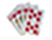 High Score - Stella LemieuxMost Lone Hands - Sandy Nakluski + John LawlerLow Score - Lucy Baker1st Draw - Charlotte Wilson / 2nd Draw - Bernard BrohmanNext Euchre night is Friday, May 10th at 7 p.m.Bingo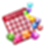 Matinee at 1:00 – 3:00 p.m. on Saturday, May 11th at the Charities Bingo Hall, 510 Krug Street, Kitchener.“When you have received Holy Communion, close your bodily eyes so that you may open the eyes of your soul.Then look upon jesus in the centre of your heart”St. Teresa of Avila